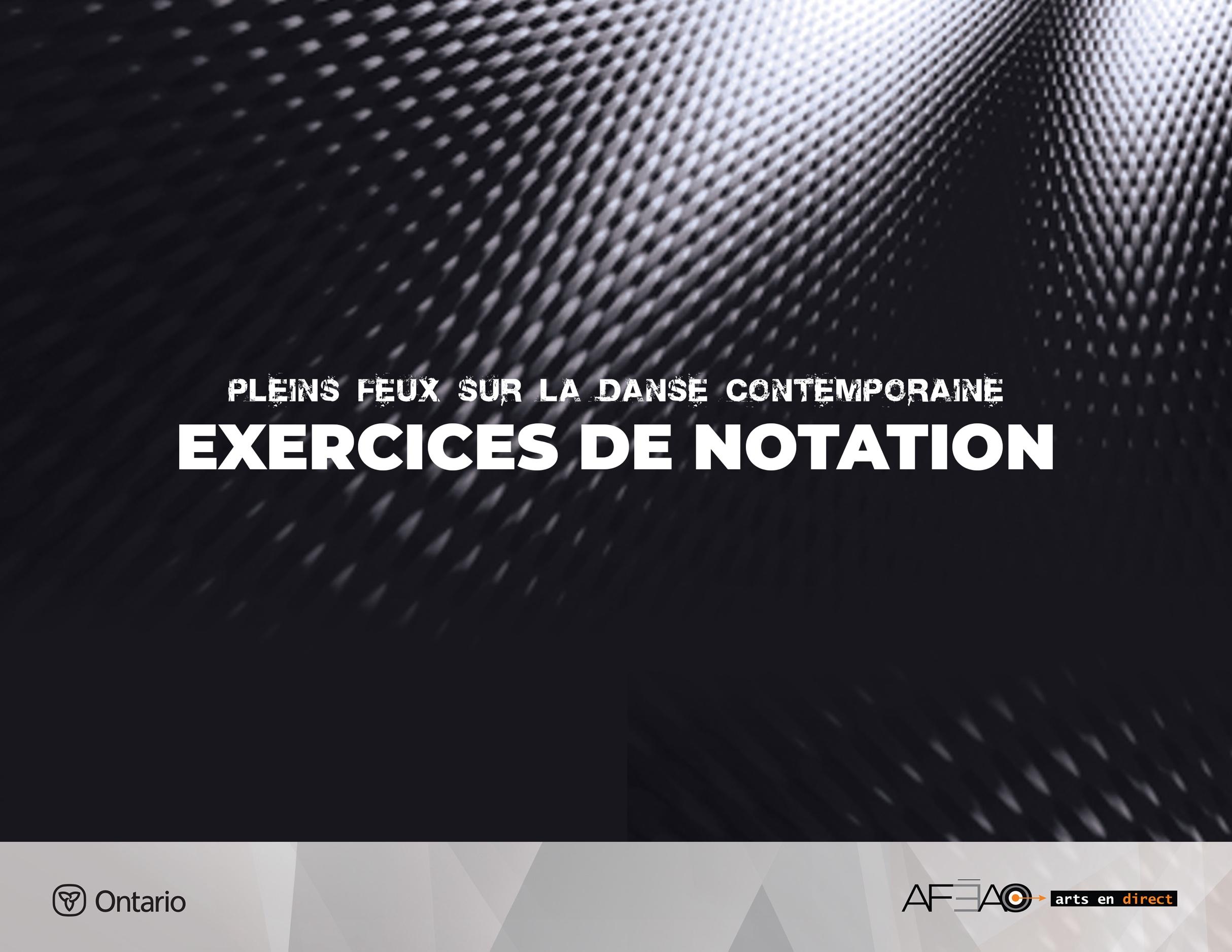 EXERCICE DE NOTATION 5Tendus en ouverture : chassé, tendu, rond de jambe, dégagé, fente, enveloppé.Cet exercice se fait en ouverture dans les directions devant et à la seconde.Aspects d’exécution techniqueIls ont pour but :de travailler la souplesse des hanches, les transferts de poids et la coordination;de contrôler la posture à la verticale, en pensant à allonger l’axe central du corps; d’améliorer l’équilibre sur une jambe et maintenir la stabilité du bassin et la rotation 
des hanches; d’améliorer la force et l’endurance de la jambe d’appui; d’étirer les muscles de la jambe libre; de travailler la souplesse et la force du pied; de préciser la focalisation durant l’enveloppé.Musique : 4/4, vitesse moyenne avec respiration et fluidité.Position de départ : debout de face, 1re ouverte, bras 5e en bas.Introduction : 5 et et, 6 et et, 7 et et, 8 et et maintien de la position de départ et respiration.Les tendus chassés : 2 fois 8 tempsLes tendus chassés : 2 fois 8 tempsLes tendus chassés : 2 fois 8 tempsComptesDescriptionConsidérations techniques et visualisation1 et et2 et etDemi plié, et chassé seconde à droite, Allonger les jambes et simultanément, Rassembler en 1re, en appui sur les deux pieds,Maintenir les genoux en ligne avec l’avant des pieds.Actionner l’intérieur des cuisses pour rassembler et allonger les jambes.3 et et4 et etDemi plié, chassé 4e à droite, bras 
en 3e à gauche,Allonger en glissant le pied gauche pour… Rassembler en 1reGarder la rotation dans les deux jambes. Glisser la plante du pied, en avant.Sentir l’opposition des genoux dans le plié 
et celle entre le sol et le dessus de la tête dans l’allongement.Sentir le soutien des omoplates dans 
le dos durant le mouvement des bras.5 et et6 et etChassé seconde à gauche, bras 
à la seconde, Allonger les jambes,Bien articuler les pieds.7 et etRotation en parallèle, de profil 
à gauche et demi plié 4e, pied droit sur demi pointe,Sentir le poids dans le bassin, le bras 
et la tête.8 et etBras droit swing devant et en haut, 
ce qui entraine l’allongement des jambes et la rotation de la hanche, Le corps termine de face, jambe droite tendue seconde, Fermer, bras à la seconde.Centrer l’axe central sur les appuis. Soutenir les muscles abdominaux.Les tendus et demi ronds de jambe : 2 fois 8 tempsLes tendus et demi ronds de jambe : 2 fois 8 tempsLes tendus et demi ronds de jambe : 2 fois 8 tempsComptesDescriptionConsidérations techniques et visualisation1 et et2 et etTendu devant, bras seconde et, Fermer, drop des bras,Soutenir les bras en détendant les épaules.Articuler le pied et pousser à travers le sol 
en maintenant les genoux allongés.3 et et4 et etTendu devant, bras seconde, Plié 4e, et bras drop,Maintenir la rotation des jambes dans 
les hanches.Transférer le poids également entre 
les deux jambes en 4e. Maintenir l’allongement du tronc pendant 
le drop des bras.5Pointer le pied devant et allonger les deux jambes, bras seconde etArticuler le pied.Transférer le poids sur la jambe d’appui.Sentir une opposition entre la tête et le sol puis, entre les deux bras.Et et et 6
et et 7Demi ronds de jambe en dehors jusqu’à la seconde,Maintenir le bassin au dessus de l’appui.Maintenir la rotation des jambes, la jambe libre montre le talon au public.8 et etDérouler le pied au sol et…Glisser pour fermer en 1re,Drop des bras.Sentir l’allongement du corps durant 
la fermeture.1 et et2 et etTendu seconde, bras seconde :Fermer drop des bras,Soutenir les bras en détendant les épaules. Articuler le pied et pousser à travers le sol en maintenant les genoux allongés. Maintenir l’en dehors.3 et et4 et etTendu seconde,Drop bras en plié 2e position,Maintenir la rotation des jambes dans 
les hanches.5Allonger, tendu, bras seconde,Articuler le pied.Transférer le poi ds sur la jambe d’appui.et et 6
et et 7Demi ronds de jambe en dedans, jusqu’au devant,Maintenir le bassin au dessus de l’appui. Maintenir la rotation des jambes, la jambe libre montre le talon au public.8 et etDérouler le pied au sol et glisserFermer, drop dans les bras.Maintenir l’allongement des genoux. Activer l’intérieur des cuisses pour stabiliser l’axe central et placer le poids sur les deux pieds.Les tendus et les fentes : 2 fois 8 tempsL’élève applique plus de force pour transférer son poids.Le bassin doit demeurer de face et à l’horizontal.Les tendus et les fentes : 2 fois 8 tempsL’élève applique plus de force pour transférer son poids.Le bassin doit demeurer de face et à l’horizontal.Les tendus et les fentes : 2 fois 8 tempsL’élève applique plus de force pour transférer son poids.Le bassin doit demeurer de face et à l’horizontal.ComptesDescriptionConsidérations techniques et visualisation1 et et2 et etDégagé devant, bras seconde,Fente devant, bras drop,Maintenir les genoux allongés en brossant le sol et articulant le pied.Maintenir la jambe en dehors et le genou de la jambe d’appui allongée.Sentir l’allongement du tronc pendant 
le drop des bras.3 et et4 et etRepousser le sol et tirer la jambe devant, pointer le pied et… Fermer en plié, bras drop.Sentir l’opposition entre la jambe libre 
qui pointe et le poids dans le sol de la jambe d’appui.Transférer le poids sur les deux pieds, genoux au dessus des pieds. Sentir l’opposition entre la tête et le sol 
en maintenant l’allongement du tronc pendant le drop des bras.5 et et 6 et etDégager seconde, bras seconde,Fente seconde, bras drop,Maintenir les genoux allongés 
en brossant le sol et articulant le pied. Maintenir l’en dehors et le genou 
de la jambe d’appui allongé. Sentir l’allongem ent du tronc pendant 
le drop des bras.7 et et8 et etRepousser le sol et tirer la jambe seconde,Pointer et…Fermer en plié, bras drop,Répéter.Sentir l’opposition entre la jambe libre 
qui pointe et le poids dans le sol de la jambe d’appui. Transférer le poids sur les deux pieds, genoux au dessus des pieds. Sentir l’opposition entre la tête et le sol 
en maintenant l’allongement du tronc pendant le drop des bras.1 et et2 et etDégager devant,Fente devant,3 et et4 et etRepousser le sol, pointer et…Fermer en plié,5 et et6 et etDégager seconde, Fente seconde,7 et et8 et etRepousser le sol et…Fermer en plié, bras drop.La coda : fondu et enveloppé : 1 fois 8 tempsSentir la différence entre une énergie légère dans l’allongement et une énergie lourde dans la flexion.La coda : fondu et enveloppé : 1 fois 8 tempsSentir la différence entre une énergie légère dans l’allongement et une énergie lourde dans la flexion.La coda : fondu et enveloppé : 1 fois 8 tempsSentir la différence entre une énergie légère dans l’allongement et une énergie lourde dans la flexion.ComptesDescriptionConsidérations techniques et visualisation1 et et2 et etAllonger, bras 2e amplifié, Plier, drop des bras,Sentir l’opposition entre la tête et le sol pour allonger l’axe central. Maintenir les genoux au dessus des pieds pour garder 
la rotation des cuisses.3 et et4 et etAllonger, bras 2e amplifié,Plier drop des bras,Sentir l’opposition entre la tête et le sol 
pour allonger l’axe central.5 et etAllonger, bras 2e amplifié,6 et etCroiser jambe droite devant la gauche et…7 et et8 et etEnvelopper et fermer dans la position de départ.Répéter l’exercice du côté gauche : 7 fois 8 tempsLes mêmes aspects d’exécution technique s’appliquent pour le côté gauche.Répéter l’exercice du côté gauche : 7 fois 8 tempsLes mêmes aspects d’exécution technique s’appliquent pour le côté gauche.Répéter l’exercice du côté gauche : 7 fois 8 tempsLes mêmes aspects d’exécution technique s’appliquent pour le côté gauche.